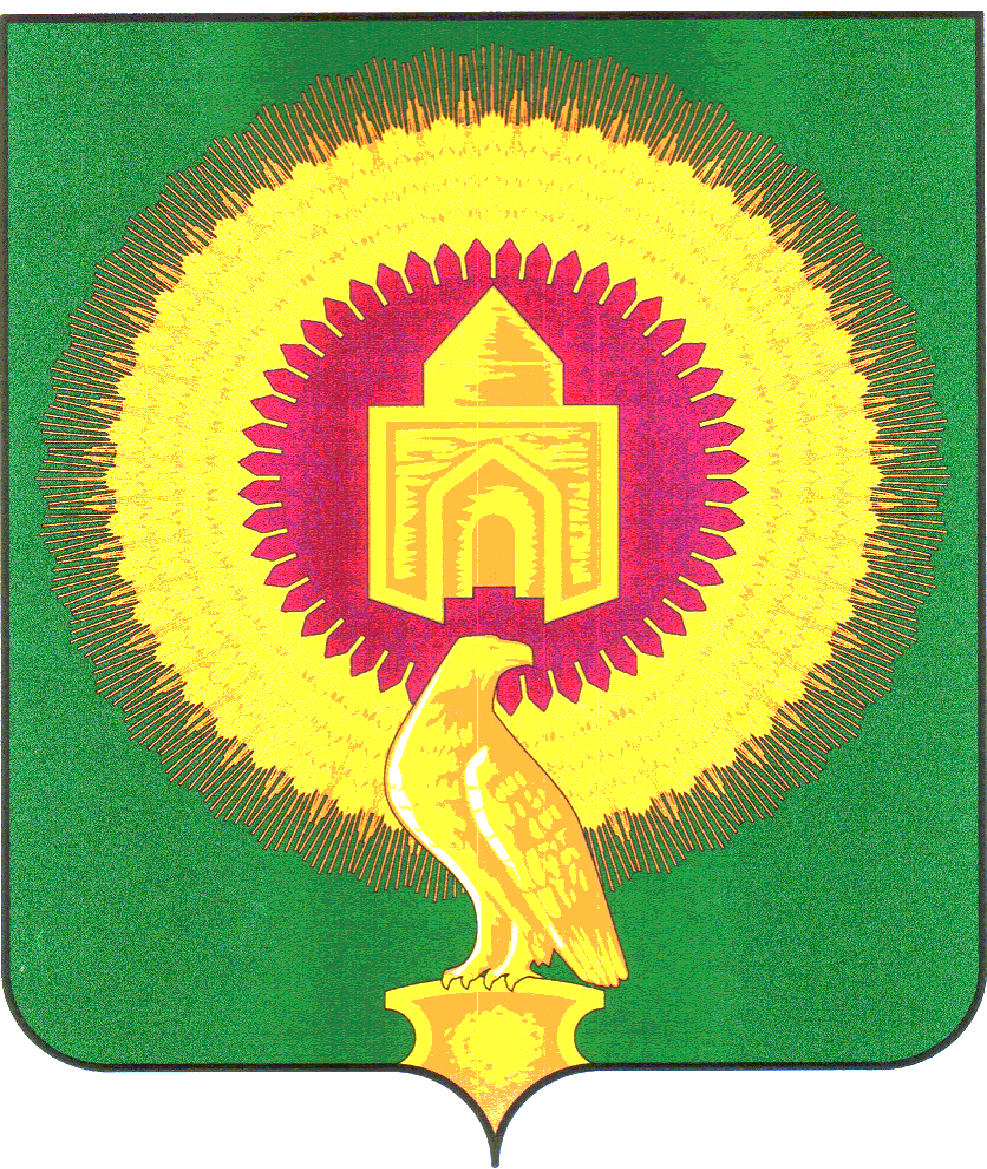 АДМИНИСТРАЦИЯВАРНЕНСКОГО МУНИЦИПАЛЬНОГО РАЙОНАПОСТАНОВЛЕНИЕот 25 августа  . N 665Об анализе предоставленных и планируемых к предоставлениюльгот по местным налогам иустановлению понижающих ставок (К2)по единому налогу на вмененный доходдля отдельных видов деятельности, доходовот использования муниципального имущества.	В соответствии  с Постановление Администрации Варненского муниципального района от 15.02.2011года № 131 «О Программе по повышению эффективности бюджетных расходов в Варненском муниципальном районе на период до 2012 года», а также в целях обеспечения долгосрочной сбалансированности и устойчивости бюджетной системы, совершенствования бюджетного процесса в Варненском муниципальном районе Администрация Варненского муниципального района ПОСТАНОВЛЯЕТ:Утвердить прилагаемые: Порядок проведения анализа предоставленных и планируемых к предоставлению льгот по местным налогам и установления пониженных ставок по единому налогу на вмененный доход для отдельных видов деятельности, доходов от использования муниципального имущества ; Методику расчета результативности предоставленных и планируемых к предоставлению льгот по местным налогам и установления пониженных ставок по налогу на вмененный доход для отдельных видов деятельности, доходов от использования муниципального имущества. 2. Рекомендовать органам местного самоуправления Варненского муниципального района принять аналогичные правовые акты по анализу предоставляемых и планируемых к предоставлению налоговых льгот по местным налогам и сборам. 3. Отделу информационных технологий администрации Варненского муниципального района (Валиханову Р.З.)   обнародовать настоящее постановление путем размещения на стенде  и разместить на сайте Администрации Варненского муниципального района.4. Организацию выполнения настоящего постановления возложить на заместителя Главы района, начальника финансового управления администрации Варненского муниципального района Штирц Н.П.5. Постановление вступает в силу с момента его подписания.Глава района                                                                                            С.В.МаклаковУТВЕРЖДЕН постановлением АдминистрацииВарненского муниципального районаОт 25 августа 2011 № 665Порядокпроведения анализа  предоставленных и планируемыхк предоставлению льгот по местным налогами установления пониженных ставок по налогуна вмененный доход для отдельных видов деятельности и доходовот использования муниципального имущества                                       1.Общие положения1. Анализ предоставленных и планируемых к предоставлению льгот по местным налогам и установления пониженных ставок по налогу на вмененный доход для отдельных видов деятельности и доходов от использования муниципального имущества (далее именуется – анализ налоговых льгот) проводится в целях: минимизации потерь и (или) роста доходов местного бюджета, а также оптимального выбора объектов для предоставления льгот по местным налогам и установления пониженных ставок по налогу на вмененный доход для отдельных видов деятельности и  доходов от использования муниципального имущества (далее именуются – налоговые льготы); оптимизации расходов местного бюджета; проведения эффективной социальной политики.    2.Проведение анализа налоговых льгот2. Расчет результативности налоговых льгот осуществляется по следующим налоговым льготам:налоговые льготы, имеющие социальную направленность;налоговые льготы, предоставленные прочим организациям.Анализ предоставленных и планируемых к предоставлению налоговых льгот проводится структурными подразделениями администрации Варненского муниципального района:-по налогу на вмененный доход для отдельных видов деятельности  - Комитетом экономики администрации Варненского муниципального района(далее – Комитет экономики);- по доходам от использования муниципального имущество – МУ «Комитетом по управлению имуществом Варненского муниципального района»(далее – Комитет имущества).3. Расчет результативности налоговых льгот производится в соответствии с Методикой расчета результативности предоставленных и планируемых к предоставлению льгот по местным налогам и установления пониженных ставок по налогу на вмененный доход для отдельных видов деятельности и доходов от использования муниципального имущества, утвержденной постановлением Администрации Варненского муниципального района (далее именуется – Методика). 4. Анализ предоставленных налоговых льгот за прошедший отчетный год осуществляется ежегодно структурными подразделениями администрации Варненского муниципального района, указанным в пункте 2 настоящего Порядка, который отражает результаты указанного анализа в аналитической записке и направляет ее в срок не позднее 1 октября текущего года в Финансовое Управление администрации Варненского муниципального района. Аналитическая записка должна содержать: перечень предоставленных налоговых льгот по категориям налогоплательщиков с указанием количества налогоплательщиков, воспользовавшихся налоговыми льготами; цель предоставления каждой льготы и влияние достижения указанной цели на социально-экономическое развитие Варненского муниципального района; критерии достижения цели предоставления налоговой льготы; преимущества введения налоговой льготы над другими способами государственной поддержки; информацию о потерях местного и консолидированного бюджетов Варненского муниципального района в результате предоставления налоговых льгот по категориям налогоплательщиков; информацию об использовании налогоплательщиком средств, высвобождающихся в результате предоставления налоговых льгот; расчет результативности предоставленных налоговых льгот по категориям налогоплательщиков, определяемых в соответствии с Методикой; предложения по повышению результативности налоговых льгот либо их отмене в случае низкой результативности их предоставления. Финансовое Управление администрации Варненского муниципального района осуществляет обобщение сведений аналитических записок структурных подразделений администрации Варненского муниципального района в разрезе видов налогов и категорий налогоплательщиков, готовит сводную аналитическую записку и в срок до 1 ноября текущего года направляет ее Главе района.5. Анализ по планируемым к предоставлению налоговым льготам осуществляется структурными подразделениями администрации Варненского муниципального района, указанным в пункте 2 настоящего Порядка, по результатам которого они готовят заключения и направляет их Главе района. Заключение должно содержать: категории налогоплательщиков, которым планируется предоставить налоговые льготы, с указанием налога и способа предоставления льготы (например, освобождение от уплаты налога, снижение ставки по налогу);цель предоставления каждой льготы и влияние достижения указанной цели на социально-экономическое развитие Варненского муниципального района; критерии достижения цели предоставления налоговой льготы; преимущества введения налоговой льготы над другими способами государственной поддержки; расчет потерь местного и консолидированного бюджетов Варненского муниципального района в результате предоставления налоговых льгот по категориям налогоплательщиков и указание на источник компенсации этих потерь бюджетов;расчет результативности планируемых к предоставлению налоговых льгот по категориям налогоплательщиков, определяемых в соответствии с Методикой.6. Анализ налоговых льгот осуществляется структурными подразделениями администрации Варненского муниципального района, указанными в пункте 2 настоящего Порядка, по данным налоговой, статистической отчетности, а также на основании иной информации, в том числе по данным организаций, применяющих налоговые льготы, или организаций, которым планируется предоставить налоговые льготы (далее именуются – организации). УТВЕРЖДЕНА постановлением Администрации  Варненского муниципального районаот 25.08. 2011 г. № 665Методикарасчета результативности предоставленных ипланируемых к предоставлению льгот по местным налогами установления пониженных ставок по налогуна вмененный доход для отдельных видов деятельности и доходовот использования муниципального имущества1. Расчет результативности предоставленных и планируемых к предоставлению льгот по местным налогам и установления пониженных ставок по налогу на вмененный доход для отдельных видов деятельности и доходов от использования муниципального имущества (далее именуется – расчет результативности налоговых льгот) осуществляется в разрезе налогов и категорий налогоплательщиков.2. Под результативностью предоставленных и планируемых к предоставлению налоговых льгот, имеющих социальную направленность, понимается бюджетная результативность, рассчитываемая как экономия средств местного бюджета по сравнению с необходимыми расходами местного бюджета для достижения этой же цели. Бюджетная результативность предоставленных или планируемых к предоставлению налоговых льгот, имеющих социальную направленность, рассчитывается в разрезе категории плательщиков по следующей формуле: КБрез = ΣПльг / ΣРб, где:КБрез – коэффициент бюджетной результативности предоставленных или планируемых к предоставлению налоговых льгот, имеющих социальную направленность, за отчетный (планируемый) период; ΣПльг – сумма потерь местного, консолидированного бюджетов Варненского муниципального района от предоставления налоговых льгот за отчетный (планируемый) период; ΣРб – сумма необходимых для достижения этой же цели расходов местного, консолидированного бюджетов Варненского муниципального района. Для целей настоящей Методики под отчетным периодом понимается 
год, предшествующий текущему финансовому году. Под планируемым периодом понимается год, с начала которого предполагается предоставление налоговых льгот. Сумма потерь местного, консолидированного бюджетов Варненского муниципального района от предоставления налоговых льгот за отчетный (планируемый) период рассчитывается по следующей формуле:ΣПльг = НБ х (СНз – СНл) х НО, где: НБ – налогооблагаемая база; СНз – ставка налога, установленная в соответствии с законодательством Российской Федерации о налогах и сборах; СНл – ставка налога, применяемая с учетом предоставления налоговых льгот (при освобождении от уплаты налога принимает значение 0); НО – норматив отчислений налога в местный, консолидированный бюджеты Варненского муниципального района в соответствии с бюджетным законодательством Российской Федерации, Челябинской области, нормативно-правовыми актами Варненского муниципального района	Расчет бюджетной результативности предоставленных и планируемых к предоставлению налоговых льгот организациям определяется в соответствии с приложением 2 к настоящей Методике.	В случае отсутствия исходных данных для расчета коэффициента бюджетной результативности по категории налогоплательщиков расчет проводится в целом по всем категориям в разрезе налогов;	Расчет экономической результативности предоставленных и планируемых к предоставлению налоговых льгот определяется в соответствии с приложениями 3 и 4 к настоящей Методике.Если коэффициент экономической результативности предоставленных и планируемых к предоставлению налоговых льгот менее 0,6, то экономическая результативность налоговых льгот является низкой. Если коэффициент бюджетной результативности предоставленных и планируемых к предоставлению налоговых льгот, имеющих социальную направленность, менее 1, то результативность налоговых льгот является низкой. Расчет бюджетной результативности предоставленных и 
планируемых к предоставлению налоговых льгот, имеющих социальную направленность, определяется в соответствии с приложением 1 к настоящей Методике. Расчет бюджетной результативности предоставленных и 
планируемых к предоставлению налоговых льгот организациям, определяется в соответствии с приложением 2 к настоящей Методике. В случае отсутствия исходных данных для расчета коэффициента бюджетной результативности по категории налогоплательщиков расчет проводится в целом по всем категориям налогоплательщиков в разрезе налогов. 3. Под результативностью предоставленных или планируемых к предоставлению налоговых льгот прочим организациям понимается совокупность бюджетной и экономической результативности налоговых льгот, определяемая в соответствии с пунктом 3 настоящей Методики.При этом если сумма коэффициентов бюджетной и экономической результативности предоставленных и планируемых к предоставлению налоговых льгот менее 1,6, то результативность налоговых льгот является низкой.Расчет бюджетной результативности предоставленных и планируемых к предоставлению налоговых льгот, имеющих социальную направленностиПо состоянию на ___ ____________ 20____ годаНаименование структурного подразделения администрации Варненского муниципального района ____________________________________________________________________Наименование налога _________________________________________________* В случае отсутствия исходных данных для расчета коэффициента бюджетной результативности по категории налогоплательщиков расчет проводится в целом по всем категориям налогоплательщиков в разрезе налогов.Расчет бюджетной результативности предоставленных и планируемых к предоставлению налоговых льгот организациямПо состоянию на __ ____________ 20____ годаНаименование структурного подразделения администрации Варненского муниципального района ________________________________________________________________Наименование налога ________________________________________________* В случае отсутствия исходных данных для расчета коэффициента бюджетной результативности по категории налогоплательщиков расчет проводится в целом по всем категориям налогоплательщиков в разрезе налогов.Расчет экономической результативности предоставленных налоговых льгот организациям По состоянию на ___ ____________ 20____ годаНаименование структурного подразделения администрации Варненского муниципального района ___________________________________________________________________Наименование налога _________________________________________________Категория налогоплательщиков ________________________________________Расчет экономической результативности планируемых к предоставлению налоговых льготПо состоянию на ___ ____________ 20____ года Наименование структурного подразделения администрации Варненского муниципального района ___________________________________________________________________Наименование налога _________________________________________________Категория налогоплательщиков ________________________________________ПРИЛОЖЕНИЕ 1 к Методике расчета результативности предоставленных и планируемых к предоставлению льгот по местным налогам и установления пониженных ставок по налогу на вмененный доход для отдельных видов деятельности, доходовот использования муниципального имуществаНаименование категории налогоплательщиков *Сумма потерь местного (консолидированного) бюджета от предоставления налоговых льгот за отчетный (планируемый) период Сумма необходимых расходов местного(консолидированного)бюджета для достижения этой же целиКоэффициент бюджетной результативности (гр.2 / гр.3)1234ПРИЛОЖЕНИЕ 2 к Методике расчета результативности предоставленных и планируемых к предоставлению льгот по местным налогам и установления пониженных ставок по налогу на вмененный доход для отдельных видов деятельности, доходовот использования муниципального имуществаНаименование категории налогоплательщиков *Фактическое поступление налоговых платежей в местный бюджет за предшествующий периодФактическое (планируемое) поступление налоговых платежей в местный бюджет за отчетный периодПрирост налоговых поступлений в местныйбюджет(гр.3 - гр.2)Фактическая (планируемая) сумма потерь местного бюджета от предоставления налоговых льготКоэффициент бюджетной результативности (гр.4 / гр.5)123456ПРИЛОЖЕНИЕ 3 к Методике расчета результативности предоставленных и планируемых к предоставлению льгот по местным налогам и установления пониженных ставок по налогу на вмененный доход для отдельных видов деятельности, доходовот использования муниципального имущества№ п/пНаименование показателяФакт за предшествующий периодФакт за отчетный периодЗначение показателя (1, если рост показателя есть; 0, если роста нет)123451.Налоговая база по налогу2.Ставка налога, установленная в соответствии с законодательством Российской Федерации о налогах и сборах3.Ставка налога, применяемая с учетом предоставления налоговых льгот4.Норматив отчислений налога в местный, консолидированный бюджеты Варненского муниципального района в соответствии с бюджетным законодательством Российской Федерации, Челябинской области, нормативно-правовыми актами Варненского муниципального района5Сумма потерь местного (консолидированного)бюджета Варненского муниципального района от предоставления льгот ((Строка 1*(стр2-стр.3)*стр4))6Сумма необходимых для достижения этой цели расходов местного(консолидированного) бюджета Варненского муниципального района 7Коэффициент экономической результативности (Стр.5/стр.6)ПРИЛОЖЕНИЕ 4 к Методике расчета результативности предоставленных и планируемых к предоставлению льгот по местным налогам и установления пониженных ставок по налогу на вмененный доход для отдельных видов деятельности, доходовот использования муниципального имущества№ п/пНаименование показателяФакт за отчетный периодПлановая величина показателя в случае предоставления льготыЗначение показателя (1, если рост показателя есть; 0, если роста нет)123451.Налоговая база по налогу2.Ставка налога, установленная в соответствии с законодательством Российской Федерации о налогах и сборах3.Ставка налога, применяемая с учетом предоставления налоговых льгот4.Норматив отчислений налога в местный, консолидированный бюджеты Варненского муниципального района в соответствии с бюджетным законодательством Российской Федерации, Челябинской области, нормативно-правовыми актами Варненского муниципального района5Сумма потерь местного (консолидированного)бюджета Варненского муниципального района от предоставления льгот ((Строка 1*(стр2-стр.3)*стр4))6Сумма необходимых для достижения этой цели расходов местного(консолидированного) бюджета Варненского муниципального района 7Коэффициент экономической результативности (Стр.5/стр.6)